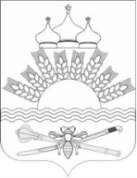 РОССИЙСКАЯ ФЕДЕРАЦИЯРОСТОВСКАЯ ОБЛАСТЬТАРАСОВСКИЙ РАЙОНМУНИЦИПАЛЬНОЕ ОБРАЗОВАНИЕ«ДЯЧКИНСКОЕ СЕЛЬСКОЕ ПОСЕЛЕНИЕ»АДМИНИСТРАЦИЯ ДЯЧКИНСКОГО СЕЛЬСКОГО ПОСЕЛЕНИЯПОСТАНОВЛЕНИЕот 27.02.2023г.                                                                                № 35 сл. ДячкиноОб утверждении бюджетного прогноза Дячкинского сельского поселения на период 2023-2036 годовВ соответствии со статьей 1701 Бюджетного кодекса Российской Федерации, статьей 19.1 решение Собрания депутатов Дячкинского сельского поселения от 26.12.2023 № 82 «О бюджетном процессе в Дячкинском сельском поселении» Администрация Дячкинского сельского поселения ПОСТАНОВЛЯЕТ:            1. Внести в постановление Администрации Дячкинского сельского поселения от 01.11.2023 № 108 «Об утверждении бюджетного прогноза Дячкинского сельского поселения на период 2023- 2036 годов» изменения, изложив приложение к нему в редакции согласно приложению к настоящему постановлению.            2. Настоящее постановление вступает в силу со дня его официального опубликования.  3. Контроль за выполнением настоящего постановления оставляю за собой.Глава Администрации Дячкинскогосельского поселения                                                                     Ю.С. ФилипповаПриложение к постановлению Администрации  Дячкинского сельского поселенияот 27.02.2024 № 35БЮДЖЕТНЫЙ ПРОГНОЗДячкинского сельского поселения на период 2023 – 2036 годовОбщие положенияНеобходимость разработки документов долгосрочного бюджетного планирования была обозначена в Бюджетном послании Президента Российской Федерации о бюджетной политике в 2014 – 2016 годах. В целях реализации долгосрочного планирования принят Федеральный закон от 28.06.2014 № 172-ФЗ «О стратегическом планировании в Российской Федерации», внесены изменения в Бюджетный кодекс Российской Федерации в части дополнения статьей 1701 «Долгосрочное бюджетное планирование». На муниципальном уровне принято решение Собрания депутатов Тарасовского района от 26.12.2018 № 193 «О принятии Стратегии социально-экономического развития муниципального образования «Тарасовский район» до 2030 года. Решение Собрания депутатов Дячкинского сельского поселения Тарасовского района «О бюджетном процессе в Дячкинском сельском поселении» дополнено статьей 16 «Долгосрочное бюджетное планирование». Правила разработки и утверждения бюджетного прогноза Тарасовского района на долгосрочный период утверждены постановлением Администрации Тарасовского района от 26.01.2016 № 30 «Об утверждении Правил разработки 
и утверждения бюджетного прогноза Тарасовского района на долгосрочный период».Бюджетный прогноз содержит информацию об основных параметрах второго варианта долгосрочного прогноза социально-экономического развития Дячкинского сельского поселения Тарасовского района, определенного в качестве базового для целей долгосрочного бюджетного планирования, прогноз основных характеристик бюджета Дячкинского сельского поселения Тарасовского района, а также основные подходы к формированию бюджетной политики в указанном периоде. Параметры финансового обеспечения муниципальных программ Дячкинского сельского поселения Тарасовского района на период их действия соответствуют параметрам муниципальных программ Дячкинского сельского поселения Тарасовского района, утвержденным Решением Собрания депутатов Дячкинского сельского поселения Тарасовского района о бюджете Дячкинского сельского поселения Тарасовского района на очередной финансовый год и плановый период.На период 2024 – 2036 годов показатели консолидированного и местного бюджетов по доходам сформированы на основе прогноза поступлений налоговых и неналоговых доходов от главных администраторов доходов бюджета Дячкинского сельского поселения Тарасовского района, а также прогноза безвозмездных поступлений. Ежегодно средний темп роста доходов консолидированного бюджета составит 4,0 процента, налоговых и неналоговых доходов консолидированного бюджета Дячкинского сельского поселения Тарасовского района, объем безвозмездных поступлений запланирован со снижением с 2031 года с учетом периода реализации национальных проектов.Показатели консолидированного и местного бюджета по расходам рассчитаны с учетом прогноза доходов и запланированных источников покрытия дефицита, в том числе в части прогноза привлечения и погашения коммерческих и бюджетных кредитов. В среднем расходы ежегодно запланированы к увеличению на 4,0 процента.Бюджетным прогнозом Дячкинского сельского поселения Тарасовского района на период 2023-2036 годы не планируется привлекать кредитные ресурсы.На период 2023 – 2036 годов дефицит/профицит консолидированного бюджета не прогнозируется. Параметры бюджета Дячкинского сельского поселения Тарасовского района на период 2023-2025 годов приведены в соответствие с первоначально утвержденным решением Собрания депутатов Дячкинского сельского поселения Тарасовского района от 28.12.2022 № 54 «О бюджете Дячкинского сельского поселения Тарасовского района на 2023 год и на плановый период 2024 и 2025 годов».Параметры бюджета Дячкинского сельского поселения Тарасовского района на период 2024 – 2026 годов приведены в соответствие с первоначально утвержденным решением Собрания депутатов Тарасовского района от 26.12.2023 № 80 «О бюджете Дячкинского сельского поселения Тарасовского района на 2024 год и на плановый период 2025 и 2026 годов».1. Основные параметры варианта долгосрочного прогноза, определенные в качестве базовых для целей долгосрочного бюджетного планирования,* В 2023 – 2036 годах учтены показатели в соответствии со вторым вариантом долгосрочного прогноза социально-экономического развития Тарасовского района.2. Прогноз основных характеристик бюджета Дячкинского сельского поселения Тарасовского района(млн рублей)*В расходах бюджета Дячкинского сельского поселения Тарасовского района выделены расходы на 2025 год условно утвержденные расходы составляют 2,5 процента от общего объема расходов за исключением расходов, предусмотренных за счет целевых средств из федерального и областного бюджетов, на 2026 -2030 года – 5,0 процентов.2.1. Показатели финансового обеспечения муниципальных программ Тарасовского района(млн. рублей)1 Плановые бюджетные ассигнования, предусмотренные за счет средств бюджета Дячкинского сельского поселения Тарасовского района и безвозмездных поступлений в бюджет Дячкинского сельского поселения Тарасовского района.2 Объем бюджетных ассигнований соответствует решению Собрания депутатов Тарасовского района от 28.12.2022 № 54 «О бюджете Дячкинского сельского поселения Тарасовского района на 2023 год и на плановый период 2024 и 2025 годов» по состоянию на 1 января 2023 г.3 Объем бюджетных ассигнований соответствует решению Собрания депутатов Тарасовского района от 26.12.2023 № 80 «О бюджете Дячкинского сельского поселения Тарасовского района на 2024 год и на плановый период 2025 и 2026 годов» по состоянию на 1 января 2024 г.4 Объем бюджетных ассигнований на период с 2027 по 2030 годы расчетно спрогнозирован на основе параметров 2026 года с ежегодной индексацией на утвержденный уровень инфляции 4,0 процента.2.2. Основные подходы к формированиюбюджетной политики Дячкинского сельского поселения Тарасовского района на период 2023 – 2036 годовПри расчете прогнозных показателей налоговых и неналоговых доходов учитывались изменения в законодательстве о налогах и сборах Российской Федерации, Ростовской области, Тарасовского района и Дячкинского сельского поселения и бюджетном законодательстве Российской Федерации, ожидаемые в прогнозном периоде.Расчет прогнозных показателей дефицита (профицита), источников его финансирования и муниципального долга Дячкинского сельского поселения Тарасовского района осуществлен исходя из ограничений по размеру дефицита и уровню муниципального долга, установленных Бюджетным кодексом Российской Федерации, а также с учетом нормативных правовых актов, регулирующих бюджетные правоотношения.Бюджетная политика Дячкинского сельского поселения Тарасовского района на долгосрочный период будет направлена на обеспечение решения приоритетных задач социально-экономического развития Дячкинского сельского поселения Тарасовского района при одновременном обеспечении устойчивости и сбалансированности бюджетной системы.Основные подходы в частисобственных (налоговых и неналоговых) доходовСобственные налоговые и неналоговые доходы консолидированного бюджета Дячкинского сельского поселения Тарасовского района, к 2036 году увеличатся в 1,5 раза к уровню 2023 года. Собственные налоговые и неналоговые доходы бюджета Дячкинского сельского поселения Тарасовского района вырастут к 2036 году в 1,5 раза к уровню 2023 года.За период 2010 – 2023 годов динамика налоговых и неналоговых доходов наглядно демонстрирует ежегодное увеличение доходной части бюджета Дячкинского сельского поселения Тарасовского района с ростом в 2,5 раза к фактическим поступлениям 2010 года.Поступательной динамике собственных доходов способствует стимулирующий характер налоговой политики области. Налоговые и неналоговые доходы спрогнозированы в соответствии с положениями Бюджетного кодекса Российской Федерации и Налогового кодекса Российской Федерации на основе показателей второго варианта долгосрочного прогноза социально-экономического развития Ростовской области.При прогнозировании собственных налоговых и неналоговых доходов учтены тенденции, сложившиеся в предыдущие годы, влияние геополитических факторов на социально-экономическое развитие Российской Федерации в целом. В прогнозируемом периоде по данным долгосрочного прогноза 
социально-экономического развития Дячкинского сельского поселения Тарасовского района на период до 2036 года ожидается рост объемов сельскохозяйственного производства, инвестиций, оборота розничной торговли. Продолжится увеличение реальной заработной платы и денежных доходов населения.Основные подходы в части федеральной и областной финансовой помощиПроводимая на федеральном и областном уровне политика в области межбюджетных отношений направлена на повышение финансовой самостоятельности и ответственности органов местного самоуправления. Дотационность бюджета Дячкинского сельского поселения Тарасовского района запланирована в плановом периоде не более 0,2 процента от общего объема доходов консолидированного бюджета за исключением субвенций.Прогноз безвозмездных поступлений на 2024-2026 годы соответствует значениям, утвержденным Решению Собрания депутатов Тарасовского района от 26.12.2023 № 80 «О бюджете Дячкинского сельского поселения Тарасовского района на 2024 год и на плановый период 2025 и 2026 годов».Учитывая положительную динамику показателей за отчетные годы 
и опережающий рост собственных доходов на долгосрочную перспективу, планируется дальнейшее снижение дотационности бюджета.В целях повышения уровня самообеспеченности Дячкинского сельского поселения будет продолжена реализация Плана мероприятий Администрации Дячкинского сельского поселения Тарасовского района по росту доходного потенциала Дячкинского сельского поселения Тарасовского района, предусмотрев, в том числе мероприятия по повышению эффективности расходов на содержание бюджетной сети.оптимизации расходов бюджета Дячкинского сельского поселения  Тарасовского района и сокращению муниципального долга Дячкинского сельского поселения Тарасовского района до 2024 года.На долгосрочный период с 2027 по 2036 годы объем безвозмездных поступлений предусмотрен в части целевых средств, спрогнозированных на уровне целевых безвозмездных поступлений 2026 года.Основные подходы в части расходовНа 2024 - 2026 годы расходы консолидированного бюджета Дячкинского сельского поселения Тарасовского района учтены в соответствии с принятыми решениями Собрания депутатов Дячкинского сельского поселения Тарасовского района о бюджете Дячкинского сельского поселения Тарасовского района. На период 2027 - 2036 годов расходная часть бюджета будет обеспечена поступательным наполнением доходной части бюджета.На 2025 и 2026 годы учтены условно утвержденные расходы в объеме 2,5 процента и 5,0 процента от общего объема расходов бюджета Дячкинского сельского поселения Тарасовского района, за исключением расходов, предусмотренных за счет целевых средств из федерального и областного бюджетов, с 2027 года условно утвержденные расходы учтены в размере 5,0 процентов ежегодно, что будет являться определенным резервом для планирования расходов в плановом периоде.В соответствии с Решением Собрания депутатов Дячкинского сельского поселения Тарасовского района «О бюджетном процессе в Дячкинском сельском поселении» бюджет Тарасовского района составляется на основе муниципальных программ Дячкинского сельского поселения Тарасовского района.Параметры финансового обеспечения муниципальных программ Тарасовского района на 2024 – 2026 годы соответствуют значениям, утвержденным решением Собрания депутатов Тарасовского района от 26.12.2023 № 80 «О бюджете Тарасовского района на 2024 год и на плановый период 2025 и 2026 годов».Для целей прогнозирования в составе расходов бюджета Дячкинского сельского поселения Тарасовского района параметров финансового обеспечения муниципальных программ Дячкинского сельского поселения Тарасовского района с 2027 года объемы бюджетных ассигнований на реализацию муниципальных программ Дячкинского сельского поселения Тарасовского района учтены на уровне 2026 года с учетом ежегодной индексации на утвержденный уровень инфляции 4,0 процента.Главным и постоянным приоритетом бюджетной политики в сфере расходов являются инвестиции в человеческий капитал — это благоприятное самочувствие жителей Дячкинского сельского поселения Тарасовского района, повышение уровня жизни граждан, создание комфортных условий для их проживания, условий и возможностей для самореализации, а также предоставление качественных и конкурентных муниципальных услуг.Основным инструментом достижения национальных целей развития, установленных Указами Президента Российской Федерации от 07.05.2018 
№ 204 «О национальных целях и стратегических задачах развития Российской Федерации на период до 2024 года», а также от 21.07.2020 № 474 
«О национальных целях развития Российской Федерации на период до 2030 года», являются региональные проекты, направленные на реализацию федеральных проектов, входящих в состав национальных проектов, сформированные с горизонтом планирования до 2030 года.Реализация мероприятий муниципальных программ Дячкинского сельского поселения Тарасовского района ориентирована на достижение целей конечного результата, что позволит сформировать ресурс на финансирование стратегических целей развития Тарасовского района.Основные подходы к долговой политикеВажнейшей задачей является обеспечение уровня муниципального долга, позволяющего Дячкинского сельского поселения Тарасовского района обслуживать долговые обязательства и исполнять расходные обязательства.Учитывая сбалансированность бюджета Дячкинского сельского поселения Тарасовского района, в 2023 – 2036 годах кредитные ресурсы привлекаться не будут.№п/пОсновные показателиЕдиница измеренияГод периода прогнозированияГод периода прогнозированияГод периода прогнозированияГод периода прогнозированияГод периода прогнозированияГод периода прогнозированияГод периода прогнозированияГод периода прогнозированияГод периода прогнозированияГод периода прогнозированияГод периода прогнозированияГод периода прогнозированияГод периода прогнозированияГод периода прогнозирования№п/пОсновные показателиЕдиница измерения2023202420252026202720282029203020312032203320342035203612310111213141516171819202122231.Индекс потребительских ценпроцентов к предыдущему году104,6104,0104,0104,0104,0104,0104,0104,0104,0104,0104,0104,0104,0104,02.Численность постоянного населения (среднегодовая)тыс. человек2,32,32,32,32,32,32,32,32,32,32,32,32,32,32.процентов к предыдущему году100,0100,0100,0100,0100,0100,0100,0100,0100,0100,0100,0100,0100,0100,03.Совокупный объем отгруженных товаров работ и услуг, выполненных собственными силами по полному кругу предприятий3.в действующих ценахмлн. рублей856,88892,02934,84999,351081,301162,401251,911323,271438,401567,861715,241886,772083,002314,223.в сопоставимых ценахпроцентов к предыдущему году103,3104,1104,8106,9108,2107,5107,7105,7108,7109,0109,4110,0110,4111,14.Продукциясельского хозяйства во всех категориях хозяйств, всего4.в действующих ценахмлн. рублей262,01269,35277,43286,31296,33307,59319,90333,66349,01366,12384,43405,19429,10455,714.в сопоставимых ценахпроцентов к предыдущему году103,1102,8103,0103,2103,5103,8104,0104,3104,6104,9105,0105,4105,9106,25.Объем инвестиций за счет всех источников финансирования5.в действующих ценахмлн. рублей11,6011,8512,1012,3712,6712,9913,3413,7214,1214,5515,0115,4916,0216,585.в сопоставимых ценахпроцентов к предыдущему году100,2102,1102,1102,2102,4102,5102,7102,8102,9103,0103,1103,2103,4103,56.Объем работ, выполненных по виду деятельности «строительство»6.в действующих ценахмлн. рублей0,00,00,00,00,00,00,00,00,00,00,00,00,00,06.в сопоставимых ценахпроцентов к предыдущему году134,5149,8103,1103,3104,3104,6105,0105,3105,8106,1106,4106,6107,0107,37.Ввод жилья, всеготыс. кв. м0,00,00,00,00,00,00,00,00,00,00,00,00,00,07.процентов к предыдущему году117,0112,0101,3102,0102,4102,6102,9103,0103,8104,5104,9105,2105,4106,08.Оборот розничной торговли 8.в действующих ценахмлн. рублей1,21,261,331,391,461,541,631,731,841,962,12,252,422,618.в сопоставимых ценахпроцентов к предыдущему году104,2104,5104,6104,8105,0105,3105,9106,1106,3106,5106,7106,9107,2107,59.Оборот общественного питания9.в действующих ценахмлн. рублей0,00,00,00,00,00,00,00,00,00,00,00,00,00,09.в сопоставимых ценахпроцентов к предыдущему году105,0105,2105,2105,6105,8106,1106,3106,5106,8107,1107,3107,5107,7107,910.Фонд заработной платы10.в действующих ценах, всегомлн. рублей12,813,6414,5615,5716,6817,9019,2520,7222,3424,1126,0428,1530,4933,0610.процентов к предыдущему году107,6106,5106,7106,9107,1107,3107,5107,6107,8107,9108,0108,1108,3108,411.Среднемесячная зарплатарублей53506,0056983,8960801,8164997,1469611,9474693,6280295,6561493,3886558,7193396,85100868,60109038,96118089,20128008,70процентов к предыдущему году107,6106,5106,7106,9107,1107,3107,5107,6107,8107,9108,0108,1108,3108,412.Прибыль прибыльных предприятий12.в действующих ценахмлн. рублей47,050,1553,5657,2661,2765,6970,6276,0682,0788,6496,00104,16113,23123,3112.темп роста в действующих ценахпроцентов к предыдущему году107,2106,7106,8106,9107,0107,2107,5107,7107,9108,0108,3108,5108,7108,9Наименование показателяГод периода прогнозированияГод периода прогнозированияГод периода прогнозированияГод периода прогнозированияГод периода прогнозированияГод периода прогнозированияГод периода прогнозированияГод периода прогнозированияГод периода прогнозированияГод периода прогнозированияГод периода прогнозированияГод периода прогнозированияГод периода прогнозированияГод периода прогнозированияНаименование показателя20232024202520262027202820292030203120322033203420352036123456789101112131415Показатели консолидированного бюджета Дячкинского сельского поселения Тарасовского районаПоказатели консолидированного бюджета Дячкинского сельского поселения Тарасовского районаПоказатели консолидированного бюджета Дячкинского сельского поселения Тарасовского районаПоказатели консолидированного бюджета Дячкинского сельского поселения Тарасовского районаПоказатели консолидированного бюджета Дячкинского сельского поселения Тарасовского районаПоказатели консолидированного бюджета Дячкинского сельского поселения Тарасовского районаПоказатели консолидированного бюджета Дячкинского сельского поселения Тарасовского районаПоказатели консолидированного бюджета Дячкинского сельского поселения Тарасовского районаПоказатели консолидированного бюджета Дячкинского сельского поселения Тарасовского районаПоказатели консолидированного бюджета Дячкинского сельского поселения Тарасовского районаПоказатели консолидированного бюджета Дячкинского сельского поселения Тарасовского районаПоказатели консолидированного бюджета Дячкинского сельского поселения Тарасовского районаПоказатели консолидированного бюджета Дячкинского сельского поселения Тарасовского районаПоказатели консолидированного бюджета Дячкинского сельского поселения Тарасовского районаПоказатели консолидированного бюджета Дячкинского сельского поселения Тарасовского районаДоходы, в том числе:14,214,011,311,011,412,412,913,414,014,515,115,716,317,0налоговые и неналоговые доходы6,56,76,76,87,17,47,78,08,38,69,09,49,710,1безвозмездные поступления7,77,34,64,24,35,05,25,45,75,96,16,36,66,9Расходы16,314,013,311,011,412,412,913,414,014,515,115,716,317,0Дефицит/профицит-2,10,00,00,00,00,00,00,00,00,00,00,00,00,0Источники финансирования дефицита бюджета2,10,00,00,00,00,00,00,00,00,00,00,00,00,0Показатели бюджета Дячкинского сельского поселения Тарасовского районаПоказатели бюджета Дячкинского сельского поселения Тарасовского районаПоказатели бюджета Дячкинского сельского поселения Тарасовского районаПоказатели бюджета Дячкинского сельского поселения Тарасовского районаПоказатели бюджета Дячкинского сельского поселения Тарасовского районаПоказатели бюджета Дячкинского сельского поселения Тарасовского районаПоказатели бюджета Дячкинского сельского поселения Тарасовского районаПоказатели бюджета Дячкинского сельского поселения Тарасовского районаПоказатели бюджета Дячкинского сельского поселения Тарасовского районаПоказатели бюджета Дячкинского сельского поселения Тарасовского районаПоказатели бюджета Дячкинского сельского поселения Тарасовского районаПоказатели бюджета Дячкинского сельского поселения Тарасовского районаПоказатели бюджета Дячкинского сельского поселения Тарасовского районаПоказатели бюджета Дячкинского сельского поселения Тарасовского районаПоказатели бюджета Дячкинского сельского поселения Тарасовского районаДоходы, в том числе:14,214,011,311,011,412,412,913,414,014,515,115,716,317,0налоговые и неналоговые доходы6,56,76,76,87,17,47,78,08,38,69,09,49,710,1безвозмездные поступления7,77,34,64,24,35,05,25,45,75,96,16,36,66,9Расходы14,214,013,311,011,412,412,913,414,014,515,115,716,317,0Расходы (без учета условно утвержденных расходов)*0,00,011,110,510,911,411,812,312,813,313,914,415,015,6Дефицит/профицит-2,10,00,00,00,00,00,00,00,00,00,00,00,00,0Источники финансирования дефицита бюджета2,10,00,00,00,00,00,00,00,00,00,00,00,00,0Муниципальный долг к налоговым и неналоговым доходам (процентов)0,00,00,00,00,00,00,00,00,00,00,00,00,00,0Расходы на финансовое обеспечение реализации муниципальных программ Тарасовского района 1Расходы на финансовое обеспечение реализации муниципальных программ Тарасовского района 1Расходы на финансовое обеспечение реализации муниципальных программ Тарасовского района 1Расходы на финансовое обеспечение реализации муниципальных программ Тарасовского района 1Расходы на финансовое обеспечение реализации муниципальных программ Тарасовского района 1Расходы на финансовое обеспечение реализации муниципальных программ Тарасовского района 1Расходы на финансовое обеспечение реализации муниципальных программ Тарасовского района 1Расходы на финансовое обеспечение реализации муниципальных программ Тарасовского района 1Расходы на финансовое обеспечение реализации муниципальных программ Тарасовского района 1Расходы на финансовое обеспечение реализации муниципальных программ Тарасовского района 1Расходы на финансовое обеспечение реализации муниципальных программ Тарасовского района 1Расходы на финансовое обеспечение реализации муниципальных программ Тарасовского района 1Расходы на финансовое обеспечение реализации муниципальных программ Тарасовского района 1Расходы на финансовое обеспечение реализации муниципальных программ Тарасовского района 1Расходы на финансовое обеспечение реализации муниципальных программ Тарасовского района 1Наименование муниципальной программы Тарасовского районаГод периода прогнозированияГод периода прогнозированияГод периода прогнозированияГод периода прогнозированияГод периода прогнозированияГод периода прогнозированияГод периода прогнозированияГод периода прогнозированияГод периода прогнозированияГод периода прогнозированияГод периода прогнозированияГод периода прогнозированияГод периода прогнозированияГод периода прогнозированияНаименование муниципальной программы Тарасовского района2023220242202522026320273202832029320303203120322033203420352036123456789101112131415«Защита населения и территории от чрезвычайных ситуаций, обеспечение пожарной безопасности и безопасности людей на водных объектах»0,023,00,00,00,00,00,00,00,00,00,00,00,00,0«Развитие культуры и туризма»4,13,52,71,51,51,61,71,71,81,92,02,02,12,2«Обеспечение качественными жилищно-коммунальными услугами населения Дячкинского сельского поселения»1,20,70,10,10,10,20,20,20,20,20,20,20,20,2Итого5,327,22,81,61,81,81,91,92,02,12,22,22,32,4